封面：金英杰直播学院
2020中医专业学习计划2020年中医执业（助理 ）医师考试复习计划网上报名 ：2020 年  1月10-1月20日技能考试 ：2020 年6月9 - 15 日笔试时间 ：2020年8 月22- 23日（具体时间根据国家医学考试网官方公布）一、复习原则 先全面,后重点;先熟悉,后牢记;先理解,后运用。二、复习目标 把握绝大部分的重点知识,提高应试技巧。三、复习时间1、总时间: 2019年12月——2020年8月,共9个月。2、每日时间:2小时(平均每天)。四、复习阶段及时间阶段 学习规划 11月1日——11月11日（1.5周）规划考试复试时间，每年都有波动取的平均值了解占分比，复习有主次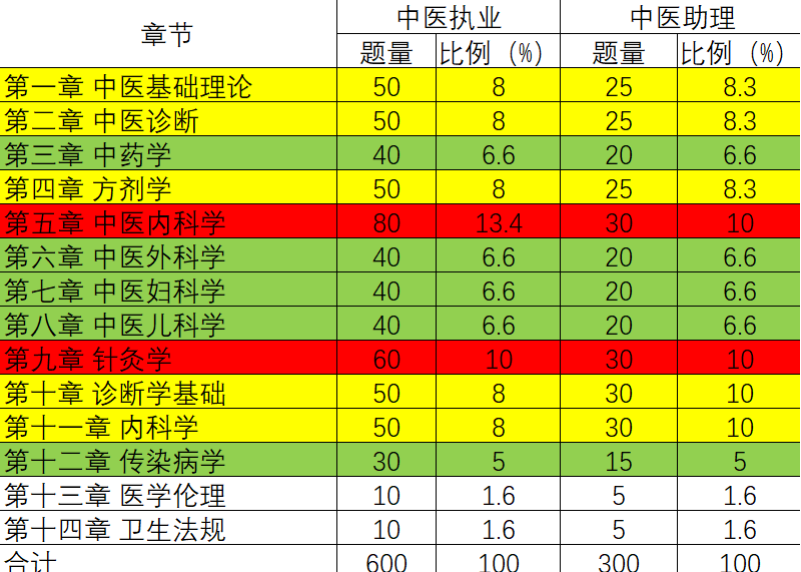 第一阶段:重点学科 11月12日——12月9日（4周）扎实基础,构建理论框架阶段;需要开始看书，了解书本章节进入学习状态 ，养成学习习惯每天早起半小时念一遍方歌，和腧穴歌考纲解读了解考试大纲  重点知识，高频考点，第二阶段:核心精讲12月10日——4月20日（18周）系统复习,全面掌握知识点阶段;全面仔细过一遍课本，梳理自己的难点，不易得分点  把书本看薄，合理分配自己的背诵时间重点在中药，方剂，针灸学的记忆上，其次在中医内，中外，中儿，中妇学上。这段时间要自己至少背两遍的中药，方剂和针灸，一遍的中医内外妇儿学。每天背诵一个方剂，两味中药 ，一个腧穴定位，一个疾病贯穿整个学习过程用18周的时间可以系统性的有效率的过一遍第三阶段:技能突破4月21日——6月6日（7周）着重技能知识的学习，集中式的复习，运用一个月的时间每天三个小时学习，跟着直播课程，拿下技能考试内容。抢分突破6月24日——7月14日（3周）立即进入笔试复习阶段，每天学习三个小时，开始进行习题练习查漏补缺哪里短板补哪里坚持每天2个方歌，4味中药，腧穴歌诀，背诵第四阶段:金题讲练7月15日——8月11日（4周）模拟考试,提高应试得分能力阶段; 串联知识点,把握重点、难点阶段;进入习题复习阶段，知识点的出题方向，易考点，易错点，找出自己的薄弱部分重点加强突击，每天保障自己能做50道题，把错题记在笔记本上，错的知识点总结翻书查看第五阶段:全真模拟8月12日——8月17日（6天）考前突破，高频考点冲刺，做到会的绝对不丢分，查漏补缺直播课跟上，坚持下来，不松弛，有压力 ，不要焦虑做6套试卷每天一套在2个小时内做 上150道考前点睛8月18日——8月23日（6天）考前最后高频知识点的回顾，重复记忆。用这12天时间把最后易得分，好得分的做到绝不失分，整理错题，回顾不牢靠知识点。医学首选，金英杰教育！好课推荐方式一：浏览器搜索“金英杰医学”官网，查看最新课程、资讯动态；方式二：下载“金英杰医学”APP，查看本专业最新、最适合你的课程；方式三：添加金英杰直播老师微信（微信号：jinyingjiezhibo），进一步了解课程详情；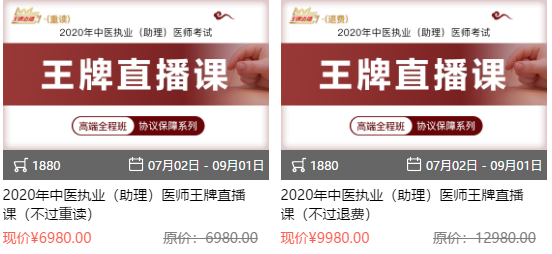 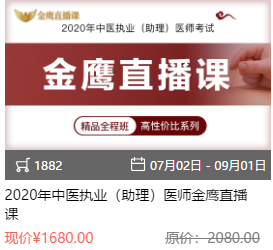 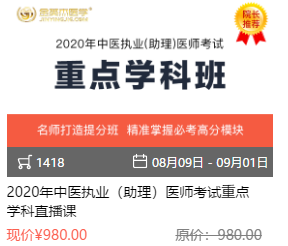 时间学习内容学习目标第一周中基，中诊中基都是理解性的知识点，中诊内容多且杂乱。最少要过一遍内容，与直播课相配合学习（每日一练，章节练习）第二周中药，方剂中药方剂根据助理和执业不同的考纲要求，有效率的记忆，相似的药物和方剂可以列表格对比记忆，了解需要掌握多少方剂与中药。  第三周中内，外科 中内比较系统性，容易记，了解每个疾病的证型，可以列表格。中外内容考点杂一些，要过一遍课本，去理解内容。第四周中儿，中妇，针灸中儿和中妇过一遍课本，理解内容。针灸学可利用思维导图方法记忆。时间学习内容学习目标7天中医基础把握重点知识配合直播课，标注重点记忆，直播课要做笔记7天中医诊断知识点较多需要去记忆，多进行记忆性的背写，配合直播课理解内容10天中药重点配合直播课理解性的背诵与记忆，10天方剂重点配合直播课理解性的背诵与记忆12天中医内科重点学习每种疾病的病位，病机，证型 ，代表方剂，治法，自己做笔记去理解背诵10天中医外科 重点学习每种疾病的病位，病机，证型 ，代表方剂，治法，自己做笔记去理解背诵10天中医妇科重点学习每种疾病的病位，病机，证型 ，代表方剂，治法，自己做笔记去理解背诵10天中医儿科重点学习每种疾病的病位，病机，证型 ，代表方剂，治法，自己做笔记去理解背诵10天针灸学背诵腧穴歌，掌握腧穴定位，治疗疾病主穴7天西医诊断配合直播课程，做好笔记，掌握总结老师的重点知识点10天西医内科配合直播课程，做好笔记，掌握总结老师的讲解5天传染病配合直播课，理解掌握知识点与难点3天医学伦理占分较少 过一遍内容，可以相应做一下题 适量2天卫生法规占分较少 过一遍内容，可以相应做一下题 适量技能理论4月21日 ——5月12 日（3周）掌握中医内外妇儿的病例分析第一站占40分技能实践5月13日——5月25日（2周）观看操作视频，注意失分点，反复练习第二站30分技能真题5月26日——6月6日（2周 ）观看直播课程，历年真题讲解反复练习第三站30分时间学习内容学习目标第一周中基，中诊，内容再次复习西医诊断。西医内科配套练习针对性的做一套试卷，冲刺金题第二周中药，方剂，针灸重复记忆冲刺金题 相对应的题目做一遍第三周中医内科外科儿科妇科过一遍课本冲刺金题相对应的题目做一遍每天早晨1个到2个小时   28天每天背诵5个方剂，5味中药，腧穴歌诀，定位，治疗疾病主穴每天早晨1个到2个小时   28天每天背诵5个方剂，5味中药，腧穴歌诀，定位，治疗疾病主穴每天早晨1个到2个小时   28天每天背诵5个方剂，5味中药，腧穴歌诀，定位，治疗疾病主穴时间学习内容学习目标2天中医基础把握知识点，做到不丢分，1000道题把相关的题目做完2天中医诊断知识点较多但是简单 反复看，做题加强记忆2天中药学主要进行做题来复习，反复进行记忆2天方剂学方歌的运用，习题的出题形式进行查漏补缺2天中医内科重点学习每种疾病的病位，病机，证型 ，代表方剂，治法，自己背写一遍，做相关题目2天中医外科重点学习每种疾病的病位，病机，证型 ，代表方剂，治法，自己背写一遍做相关题目2天中医妇科重点学习每种疾病的病位，病机，证型 ，代表方剂，治法，自己背写一遍做相关题目2天中医儿科重点学习每种疾病的病位，病机，证型 ，代表方剂，治法，自己背写一遍做相关题目2天西医诊断结合老师的直播课，学习理解加强记忆，做1000道练习册相关题目2天西医内科结合老师的直播课，学习理解加强记忆，做1000道练习册相关题目2天传染病结合老师的直播课，学习理解加强记忆，做1000道练习册相关题目2天医学伦理与卫生法规结合老师的直播课，学习理解加强记忆，做1000道练习册相关题目）时间学习内容学习目标1天中基把做到关于的错题在做一遍，在过一遍知识点1天中诊把做到关于的错题在做一遍，在过一遍知识点2天中内，外科把之前总结自己背写的 看一遍，细的知识点在翻书过一遍2天中妇，儿科把之前总结自己背写的 看一遍，细的知识点在翻书过一遍1天针灸高强度的把相关知识背一遍 写一遍2天西医诊断结合老师直播课考点知识串讲，过一遍书本，记忆重要，高频考点2天西医内科结合老师直播课考点知识串讲，过一遍书本，记忆重要，高频考点1天传染，伦理，法规结合老师直播课考点知识串讲，过一遍书本，记忆重要，高频考点